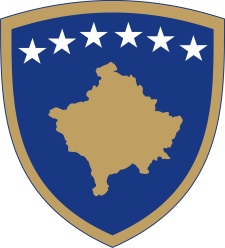 Republika e KosovësRepublika Kosova-Republic of KosovoQeveria - Vlada - Government                              Br. 1/111              Datum: 19.07.2019Na osnovu člana 92. stav 4. i člana 93 stav (4) Ustava Republike Kosova, na osnovu člana 4. Uredbe br 02/2011 za oblasti administrativne odgovornosti kancelarije premijera i ministarstava, izmenjenog i dopunjenog Uredbom br 15/2017, Uredbom br. 16/2017, Uredboma br. 07/2018, Uredbom br. 26/2018 i Uredbom br. 30/2018, u skladu sa članom 19. Poslovnika o radu Vlade Republike Kosovo br. 09/2011, Vlada Republike Kosovo je na sednici održanoj 19. jula 2019, donosi sledeću:O V L A Š  Č E N J E1. O predstavljanju Kosova radnoj grupi za pregled i korekciju granične linije sa Crnom Gorom.2. Radna grupa će biti imenovana na osnovu Zajedničke izjave predsednika Republike Kosova, njegovog ekselencije g. Hashima Thacija i republike Crne Gore, njegove ekselencije g. Filipa Vujanovića, od 16. februara 2018. (Podgorica), sa kim je predviđeno osnivanje Zajedničkog radnog tela, koje će posebno pregledati i ispraviti graničnu liniju u sektorima u pravcu Čakora i Žljebske Kule. Radno telo se  ovlašćuje da razgovara sa Crnogorskom stranom o preispitivanju i korekciji granične linije prema Čakoru i Žljebskoj Kuli , u skladu sa nalazima iz Izveštaja Državne komisije o evaluaciji rada Bivše državne komisije (2012-2015), koji je odobrila Vlada Republike Kosovo dana 4. decembra 2017.3. Radno telo sastoji se od Državne komisije za obeležavanje i održavanje državne granice, osnovano Odlukom br. 01/04, dana 22.09.2017. dopunjene Odlukom br. 04/101, dana 02.05.2019.4. Radno telo će, prema potrebi, angažovati dodatnu ekspertizu u izvršavanju dodeljenih zadataka.5. Učešće i predstavljanje na sastancima sa crnogorskom stranom određuje predsedavajući, u skladu sa unapred utvrđenim temama.6. U izvršavanju datih zadataka, Vlada izdvaja dodatni budžet..Ramush HARADINAJ		___________________                                                                                    Premijer Republike Kosovo   Dostavlja se:zamenicima Premijera svim ministarstvima  (ministrima )generalnom sekretaru KPR-aArhivi VladeRepublika e KosovësRepublika Kosova-Republic of KosovoQeveria - Vlada - Government                              Br. 2/111              Datum: 19.07.2019Na osnovu člana 92. stav 4. i člana 93 stav (4) Ustava Republike Kosova, na osnovu člana 4. Uredbe br 02/2011 za oblasti administrativne odgovornosti kancelarije premijera i ministarstava, izmenjenog i dopunjenog Uredbom br 15/2017, Uredbom br. 16/2017, Uredboma br. 07/2018, Uredbom br. 26/2018 i Uredbom br. 30/2018, u skladu sa članom 19. Poslovnika o radu Vlade Republike Kosovo br. 09/2011, Vlada Republike Kosovo je na sednici održanoj 19. jula 2019, donosi sledeću:O V L A Š  Č E N J EZa domači tim za razvoj kompaktnih programa1. Ovlaščuje se domači tim za razvoj Kompaktnog programa da razvija programe u oblastima koje su identifikovane tokom procesa razgovora sa Korporacijom milenijumskih izazova (Millennium Challenge Corporation (MCC).2. Identifikovane oblasti su:2.1. Pomoćne usluge;2.2. Smanjenje gubitaka;2.3. Projekat gasifikacije Kosova;2.4. Projekat za tehničku pomoć raznim institucijama;2.5. Tehnička pomoć za realizaciju programa - ESCO.3. Ovlašćenje stupa na snagu danom potpisivanja.Ramush HARADINAJ		___________________                                                                                    Premijer Republike Kosovo   Dostavlja se:zamenicima Premijera svim ministarstvima  (ministrima )generalnom sekretaru KPR-a  		Arhivi VladeRepublika e KosovësRepublika Kosova-Republic of KosovoQeveria - Vlada - Government                              Br. 3/111              Datum: 19.07.2019Na osnovu člana 92. stav 4. i člana 93. stav (4) Ustava Republike Kosovo, na osnovu člana 4 Uredbe br. 02/2011 o oblastima administrativne odgovornosti Kancelarije premijera i ministarstava, izmenjene i dopunjene Uredbom br. 15/2017, sa Uredbom br. 16/2017, sa Uredbom br. 07/2018, sa Uredbom br. 26/2018 i sa Uredbom br. 30/2018, u skladu sa članom 19 Poslovnika Vlade Republike Kosovo br. 09/2011, Vlada Republike Kosovo, na svom sastanku održanom 19. jula 2019. godine, je donela sledeću:O D L U K U1. Stavlja se van snage Odluka vlade br. 09/81, od 24.12.2018. s’kojom su dodeljena sredstva u iznosu od 300 000,00 (tristo hiljada) evra na zahtev Državne delegacije Republike Kosovo u procesu dijaloga sa Republikom Srbijom.2. Vrednost preostalih sredstava iz iznosa dodeljenog u skladu sa stavom 1. ove odluke iznosi 230.242,43 EUR. Ta sredstva, iz Kancelarije premijera, organizaciona šifra 104, pod program 10720, kategorija  robe i usluge se vraćaju u pod program nepredviđeni troškovi 13100 kategorija rashoda - Rezerve.3. Kancelarija premijera i Ministarstvo finansija dužni su da sprovode ovu odluku.4. Odluka stupa na snagu danom potpisivanjaRamush HARADINAJ		___________________                                                                                    Premijer Republike Kosovo   Dostavlja se:zamenicima Premijera svim ministarstvima  (ministrima )generalnom sekretaru KPR-a  Arhivi VladeRepublika e KosovësRepublika Kosova-Republic of KosovoQeveria - Vlada - Government                                                         Br. 4/111              Datum: 19.07.2019Na osnovu člana 92. stav 4. i člana 93. stav (4) Ustava Republike Kosovo, na osnovu člana 4 Uredbe br. 02/2011 o oblastima administrativne odgovornosti Kancelarije premijera i ministarstava, izmenjene i dopunjene Uredbom br. 15/2017, sa Uredbom br. 16/2017, sa Uredbom br. 07/2018, sa Uredbom br. 26/2018 i sa Uredbom br. 30/2018, u skladu sa članom 19 Poslovnika Vlade Republike Kosovo br. 09/2011, Vlada Republike Kosovo, na svom sastanku održanom 19. jula 2019. godine, je donela sledeću:O D L U K U1. Za podizanje biste senatora Roberta Dola u ulici Roberta Dola u Prištini, kao znak poštovanja za doprinos senatora i snažne veze između Sjedinjenih Američkih Država i Kosova.2. Podizanje biste iz tačke 1. ove odluke će sufinansirati i Američka privredna komora.3. Kancelarija premijera, Ministarstvo finansija, Opština Priština, Agencija za upravljanje memorijalnim kompleksima Kosova i druge institucije su obavezne.odgovorne za sprovođenje ove odluke. 4. Odluka stupa na snagu danom potpisivanjaRamush HARADINAJ		___________________                                                                                  Premijer Republike Kosovo   Dostavlja se:zamenicima Premijera svim ministarstvima  (ministrima )generalnom sekretaru KPR-a  		Arhivi VladeRepublika e KosovësRepublika Kosova-Republic of KosovoQeveria - Vlada - Government                              Br.5/111              Datum: 19.07.2019Na osnovu člana 92. stav 4. i člana 93 stav (4) Ustava Republike Kosova, na osnovu člana 4. Uredbe br 02/2011 za oblasti administrativne odgovornosti kancelarije premijera i ministarstava, izmenjenog i dopunjenog Uredbom br 15/2017, Uredbom br. 16/2017, Uredboma br. 07/2018, Uredbom br. 26/2018 i Uredbom br. 30/2018, u skladu sa članom 19. Poslovnika o radu Vlade Republike Kosovo br. 09/2011, Vlada Republike Kosovo je na sednici održanoj 19. jula 2019, donosi sledeću:O D L U K A1. Menja se I dopunjuje Odluka vlade br. 03/51 od 12. juna 2018. na kraju tačke 1. dodaje se rečenica „i retroaktivno“.2. Ova odluka je sastavni deo odluke Vlade br. 02/59, dana 17.11.2015.3. Odluka stupa na snagu danom potpisivanjaRamush HARADINAJ		___________________                                                                                    Premijer Republike Kosovo   Dostavlja se:zamenicima Premijera svim ministarstvima  (ministrima )generalnom sekretaru KPR-a  		Arhivi VladeRepublika e KosovësRepublika Kosova-Republic of KosovoQeveria - Vlada - Government                              Br.6/111              Datum: 19.07.2019Na osnovu člana 92. stav 4. i člana 93 stav (4) Ustava Republike Kosova, na osnovu člana 4. Uredbe br 02/2011 za oblasti administrativne odgovornosti kancelarije premijera i ministarstava, izmenjenog i dopunjenog Uredbom br 15/2017, Uredbom br. 16/2017, Uredboma br. 07/2018, Uredbom br. 26/2018 i Uredbom br. 30/2018, u skladu sa članom 19. Poslovnika o radu Vlade Republike Kosovo br. 09/2011, Vlada Republike Kosovo je na sednici održanoj 19. jula 2019, donosi sledeću:O D L U K A1. Sredstva u iznosu od 45.900,00 evra se dodeljuju  Savetu za zaštitu ljudskih prava i sloboda (SZLJPS).2. Finansijska sredstva iz tačke 1. ove odluke prenose se iz koda Ministarstva pravde br. 379-00 MJMFPPADHS na bankovni račun Saveta za zaštitu ljudskih prava i sloboda br. 1110017264000136 (Pro Credit Bank) i služe za pokrivanje potrebnih finansijskih troškova za članove SZLJPS za nadgledanje sudskih procesa u Specijalizovanima komorama.3. Ministarstvo finansija i Ministarstvo pravde su dužni da sprovode ovu odluku.4. Odluka stupa na snagu danom potpisivanja.Ramush HARADINAJ		___________________                                                                                   Premijer Republike Kosovo   Dostavlja se:zamenicima Premijera svim ministarstvima  (ministrima )generalnom sekretaru KPR-a  		Arhivi VladeRepublika e KosovësRepublika Kosova-Republic of KosovoQeveria - Vlada - Government                              Br.7/111              Datum: 19.07.2019Na osnovu člana 92. stav 4. i člana 93 stav (4) Ustava Republike Kosova, na osnovu člana 4. Uredbe br 02/2011 za oblasti administrativne odgovornosti kancelarije premijera i ministarstava, izmenjenog i dopunjenog Uredbom br 15/2017, Uredbom br. 16/2017, Uredboma br. 07/2018, Uredbom br. 26/2018 i Uredbom br. 30/2018, u skladu sa članom 19. Poslovnika o radu Vlade Republike Kosovo br. 09/2011, Vlada Republike Kosovo je na sednici održanoj 19. jula 2019, donosi sledeću:O D L U K A1. Odobren je Nacrt - Strategije o bezbednosti Republike Kosovo.2. Nacrt strategije iz stava 1. ove odluke dostavlja se Skupštini Republike Kosovo na razmatranje i usvajanje.3. Odluka stupa na snagu danom potpisivanja.Ramush HARADINAJ		___________________                                                                                   Premijer Republike Kosovo   Dostavlja se:zamenicima Premijera svim ministarstvima  (ministrima )generalnom sekretaru KPR-a  		Arhivi VladeRepublika e KosovësRepublika Kosova-Republic of KosovoQeveria - Vlada - Government                              Br.8/111              Datum: 19.07.2019Na osnovu člana 92. stav 4. i člana 93 stav (4) Ustava Republike Kosova, na osnovu člana 4. Uredbe br 02/2011 za oblasti administrativne odgovornosti kancelarije premijera i ministarstava, izmenjenog i dopunjenog Uredbom br 15/2017, Uredbom br. 16/2017, Uredboma br. 07/2018, Uredbom br. 26/2018 i Uredbom br. 30/2018, u skladu sa članom 19. Poslovnika o radu Vlade Republike Kosovo br. 09/2011, Vlada Republike Kosovo je na sednici održanoj 19. jula 2019, donosi sledeću:O D L U K A1. Usvojen je Nacrt zakona o poreskoj administraciji i postupcima.2. Nacrt zakona iz stava 1. ove odluke šalje se Skupštini Republike Kosovo na razmatranje i usvajanje.3. Odluka stupa na snagu danom potpisivanja.Ramush HARADINAJ		___________________                                                                                   Premijer Republike Kosovo   Dostavlja se:zamenicima Premijera svim ministarstvima  (ministrima )generalnom sekretaru KPR-a  		Arhivi VladeRepublika e KosovësRepublika Kosova-Republic of KosovoQeveria - Vlada - Government                              Br.9/111              Datum: 19.07.2019Na osnovu člana 92. stav 4. i člana 93 stav (4) Ustava Republike Kosova, na osnovu člana 4. Uredbe br 02/2011 za oblasti administrativne odgovornosti kancelarije premijera i ministarstava, izmenjenog i dopunjenog Uredbom br 15/2017, Uredbom br. 16/2017, Uredboma br. 07/2018, Uredbom br. 26/2018 i Uredbom br. 30/2018, u skladu sa članom 19. Poslovnika o radu Vlade Republike Kosovo br. 09/2011, Vlada Republike Kosovo je na sednici održanoj 19. jula 2019, donosi sledeću:O D L U K A1. Usvojen je Nacrt zakona o potvrđivanju sporazuma o zajmu između Republike Kosovo i Evropske banke za obnovu i razvoj za projekat razvoja otpadnih voda u Gnjilanu.2. Nacrt zakona iz stava 1. ove odluke šalje se Skupštini Republike Kosovo na razmatranje i usvajanje.3. Odluka stupa na snagu danom potpisivanja..Ramush HARADINAJ		___________________                                                                                   Premijer Republike Kosovo   Dostavlja se:zamenicima Premijera svim ministarstvima  (ministrima )generalnom sekretaru KPR-a  		Arhivi VladeRepublika e KosovësRepublika Kosova-Republic of KosovoQeveria - Vlada - Government                              Br.10/111              Datum: 19.07.2019Na osnovu člana 92. stav 4. i člana 93 stav (4) Ustava Republike Kosova, na osnovu člana 4. Uredbe br 02/2011 za oblasti administrativne odgovornosti kancelarije premijera i ministarstava, izmenjenog i dopunjenog Uredbom br 15/2017, Uredbom br. 16/2017, Uredboma br. 07/2018, Uredbom br. 26/2018 i Uredbom br. 30/2018, u skladu sa članom 19. Poslovnika o radu Vlade Republike Kosovo br. 09/2011, Vlada Republike Kosovo je na sednici održanoj 19. jula 2019, donosi sledeću:O D L U K A1. Usvojen je Nacrt zakona o drogama, opojnim i psihotropnim supstancama.2. Nacrt zakona iz stava 1. ove odluke šalje se Skupštini Republike Kosovo na razmatranje i usvajanje3. Odluka stupa na snagu danom potpisivanja.Ramush HARADINAJ		___________________                                                                                   Premijer Republike Kosovo   Dostavlja se:zamenicima Premijera svim ministarstvima  (ministrima )generalnom sekretaru KPR-a  		Arhivi VladeRepublika e KosovësRepublika Kosova-Republic of KosovoQeveria - Vlada - Government                              Br.11/111              Datum: 19.07.2019Na osnovu člana 92. stav 4. i člana 93 stav (4) Ustava Republike Kosova, na osnovu člana 4. Uredbe br 02/2011 za oblasti administrativne odgovornosti kancelarije premijera i ministarstava, izmenjenog i dopunjenog Uredbom br 15/2017, Uredbom br. 16/2017, Uredboma br. 07/2018, Uredbom br. 26/2018 i Uredbom br. 30/2018, u skladu sa članom 19. Poslovnika o radu Vlade Republike Kosovo br. 09/2011, Vlada Republike Kosovo je na sednici održanoj 19. jula 2019, donosi sledeću:O D L U K AO ukidanju suspenzije prema Odluci Vlade br. 05/76 od 21.11.20181. Stavlja se van snage Tačka 1 Odluke Vlade br. 05/76, od 21.11.2018., kojom su obustavljene sve odluke Vlade Republike Kosovo o vraćanju društvene imovine KAP-u opštinama Kosova radi ostvarivanja javnog interesa, koji su upućene Kosovskoj agenciji za privatizaciju od strane Ministarstva za upravljanje lokalnom samoupravom.2. Ukidanje suspenzije ne primenjuje se na Odluku br. 10/69, od 16.10.2018. i Odluku br. 07/74 od 06.11.2018.3. Ministarstvo za upravljanje lokalnom samoupravom i druge nadležne institucije su dužni da sprovedu ovu odluku.4. Odluka stupa na snagu danom potpisivanjaRamush HARADINAJ		___________________                                                                                   Premijer Republike Kosovo   Dostavlja se:zamenicima Premijera svim ministarstvima  (ministrima )generalnom sekretaru KPR-a  		Arhivi VladeRepublika e KosovësRepublika Kosova-Republic of KosovoQeveria - Vlada - Government                              Br.12/111              Datum: 19.07.2019Na osnovu člana 92. stav 4. i člana 93 stav (4) Ustava Republike Kosova, na osnovu člana 4. Uredbe br 02/2011 za oblasti administrativne odgovornosti kancelarije premijera i ministarstava, izmenjenog i dopunjenog Uredbom br 15/2017, Uredbom br. 16/2017, Uredboma br. 07/2018, Uredbom br. 26/2018 i Uredbom br. 30/2018, u skladu sa članom 19. Poslovnika o radu Vlade Republike Kosovo br. 09/2011, Vlada Republike Kosovo je na sednici održanoj 19. jula 2019, donosi sledeću:O D L U K AO izmeni i dopuni odluke br. 05/77 od 04.12.20181. Odluka Vlade br. 05/77 od 04.12.2018. O osnivanju Saveta za zaštitu potrošača se menja i dopunjuje.2. Stav 2. osnovne odluke se menja i dopunjuje. Sherif Fejzullahu, predsedavajući Saveta za zaštitu potrošača, zamenenjuje se sa Platorom Gerdovcijem, a dodaju se i predstavnici Nacionalnog instituta za javno zdravlje, prof. Dr. Naser Ramadani, i iz NVO - CBM (Communiti Building Mitrovica), Miloš Golubović.3. Ova odluka je sastavni deo Odluke br. 05/77 od 04.12.2018.4. Odluka stupa na snagu danom potpisivanjaRamush HARADINAJ		___________________                                                                                   Premijer Republike Kosovo   Dostavlja se:zamenicima Premijera svim ministarstvima  (ministrima )generalnom sekretaru KPR-a  		Arhivi VladeRepublika e KosovësRepublika Kosova-Republic of KosovoQeveria - Vlada - Government                              Br.13/111              Datum: 19.07.2019Na osnovu člana 92. stav 4. i člana 93 stav (4) Ustava Republike Kosova, të Ligjit Nr. 05/L-068 për ndryshimin dhe plotësimin e Ligjit Nr. 04/L-042 për Prokurimin Publik të Republikës së Kosovës, i ndryshuar dhe plotësuar me Ligjin Nr. 04/L-237 dhe me Ligjin Nr. 05/L-092 si dhe Udhëzimet Administrative të Qeverisë së Republikës së Kosovës (QRK): Nr. 02/2015, Nr. 05/2016 dhe Nr. 03/2017, na osnovu člana 4. Uredbe br 02/2011 za oblasti administrativne odgovornosti kancelarije premijera i ministarstava, izmenjenog i dopunjenog Uredbom br 15/2017, Uredbom br. 16/2017, Uredboma br. 07/2018, Uredbom br. 26/2018 i Uredbom br. 30/2018, u skladu sa članom 19. Poslovnika o radu Vlade Republike Kosovo br. 09/2011, Vlada Republike Kosovo je na sednici održanoj 19. jula 2019, donosi sledeću:O D L U K A1. Izmena i dopuna Administrativnog uputstva (KRK) br. 07/106, o centralizovanoj nabavci kojom će upravljati Centralna agencija za nabavke, kako je definisano Zakonom br. 04 / L-042 o javnim nabavkama Republike Kosovo, izmenjen i dopunjen Zakonom br. 04 / L-237, Zakon br. 05 / L-068 i Zakon br. 05 / l-092. Lista se dopunjuje sledećim aktivnostima:     - Rekonstrukcija izgorelih kuća u Mitrovici.2. CPA će imati mogućnost da odluči da aktivnost nabavke koja je deo Administrativnog uputstva može obavljati bilo koje ili više ugovornih tela na određeno vreme ako se iz razumnih razloga i razloga to smatra razumnim. U takvim slučajevima, CPA će obavestiti nadležne institucije kako to predviđa AI.3. Svaki ugovor sklopljen suprotno Zakonu o javnim nabavkama i bez odobrenja CPA, biće proglašen nevažećim tokom narednog perioda za period u kojem je na snazi ugovor koji je sklopio CPA.4. Ministarstvo finansija je dužno da obezbedi budžetska sredstva Centralnoj agenciji za javne nabavke (CPA) za tačku I ovog projekta.5. Sve su institucije dužne da blisko sarađuju sa CPA-om u sprovođenju ove odluke.6. Odluka stupa na snagu danom potpisivanjaRamush HARADINAJ		___________________                                                                                   Premijer Republike Kosovo   Dostavlja se:zamenicima Premijera svim ministarstvima  (ministrima )generalnom sekretaru KPR-a  		Arhivi VladeRepublika e KosovësRepublika Kosova-Republic of KosovoQeveria - Vlada - Government                              Br.14/111              Datum: 19.07.2019Na osnovu člana 92. stav 4. i člana 93 stav (4) Ustava Republike Kosova, na osnovu člana 4. Uredbe br 02/2011 za oblasti administrativne odgovornosti kancelarije premijera i ministarstava, izmenjenog i dopunjenog Uredbom br 15/2017, Uredbom br. 16/2017, Uredboma br. 07/2018, Uredbom br. 26/2018 i Uredbom br. 30/2018, u skladu sa članom 19. Poslovnika o radu Vlade Republike Kosovo br. 09/2011, Vlada Republike Kosovo je na sednici održanoj 19. jula 2019, donosi sledeću:O D L U K A1. Usvajen je Peti izveštaj o planiranju i primeni „investicione klauzule“.2. Generalni sekretar Kancelarije premijera dužan je da izveštaj usvojen stavom 1 ove odluke prosledi Skupštini Republike Kosovo na informisanje.3. Odluka stupa na snagu danom potpisivanjaRamush HARADINAJ		___________________                                                                                   Premijer Republike Kosovo   Dostavlja se:zamenicima Premijera svim ministarstvima  (ministrima )generalnom sekretaru KPR-a  		Arhivi VladeRepublika e KosovësRepublika Kosova-Republic of KosovoQeveria - Vlada - Government                              Br.15/111              Datum: 19.07.2019Na osnovu člana 92. stav 4. i člana 93 stav (4) i člana 17 stav 1  Ustava Republike Kosova, člana 4 stav 2. Zakona br. 04/L-052 o međunarodnim sporazumima, na osnovu člana 4. Uredbe br 02/2011 za oblasti administrativne odgovornosti Kancelarije premijera i ministarstava, izmenjenog i dopunjenog Uredbom br 15/2017, Uredbom br. 16/2017, Uredboma br. 07/2018, Uredbom br. 26/2018 i Uredbom br. 30/2018, u skladu sa članom 19. Poslovnika o radu Vlade Republike Kosovo br. 09/2011, Vlada Republike Kosovo je na sednici održanoj 19. jula 2019, donosi sledeću:O D L U K A1  Odobrena je u principu Inicijativa Ministarstva finansija da se pregovara o Sporazumu za izmenu i dopunu Ugovora o kreditu između Republike Kosovo, koju zastupa Ministarstvo finansija i Evropske investicione banke, za finansiranje projekta „Obnova železničke linije 10“.2. Tokom pregovora o ovom sporazumu, Ministarstvo finansija je dužno da postupa u skladu sa odredbama Ustava Republike Kosovo, Zakona o međunarodnim sporazumima i ostalim važećim zakonskim odredbama.3. Odluka stupa na snagu danom potpisivanja.Ramush HARADINAJ		___________________                                                                                   Premijer Republike Kosovo   Dostavlja se:zamenicima Premijera svim ministarstvima  (ministrima )generalnom sekretaru KPR-a  		Arhivi VladeRepublika e KosovësRepublika Kosova-Republic of KosovoQeveria - Vlada - Government                              Br.16/111              Datum: 19.07.2019Na osnovu člana 92. stav 4. i člana 93 stav (4) i člana 17 stav 1  Ustava Republike Kosova, člana 4 stav 2. Zakona br. 04/L-052 o međunarodnim sporazumima, na osnovu člana 4. Uredbe br 02/2011 za oblasti administrativne odgovornosti Kancelarije premijera i ministarstava, izmenjenog i dopunjenog Uredbom br 15/2017, Uredbom br. 16/2017, Uredboma br. 07/2018, Uredbom br. 26/2018 i Uredbom br. 30/2018, u skladu sa članom 19. Poslovnika o radu Vlade Republike Kosovo br. 09/2011, Vlada Republike Kosovo je na sednici održanoj 19. jula 2019, donosi sledeću:O D L U K A1  Odobrena je u principu Inicijativa Ministarstva finansija za pregovare Ugovora o kreditu između Republike Kosovo, koju zastupa Ministarstvo finansija i Evropske investicione banke, u vezi sa finansiranjem projekta „Prečišćavanje otpadnih voda u opštini Gjilane“.2. Tokom pregovora o ovom sporazumu, Ministarstvo finansija je dužno da postupa u skladu sa odredbama Ustava Republike Kosovo, Zakona o međunarodnim sporazumima i ostalim važećim zakonskim odredbama.3. Odluka stupa na snagu danom potpisivanja.Ramush HARADINAJ		___________________                                                                                   Premijer Republike Kosovo   Dostavlja se:zamenicima Premijera svim ministarstvima  (ministrima )generalnom sekretaru KPR-a  		Arhivi VladeRepublika e KosovësRepublika Kosova-Republic of KosovoQeveria - Vlada - Government                              Br.17/111              Datum: 19.07.2019Na osnovu člana 92. stav 4. i člana 93 stav (4) i člana 17 stav 1  Ustava Republike Kosova, člana 4 stav 2. Zakona br. 04/L-052 o međunarodnim sporazumima, na osnovu člana 4. Uredbe br 02/2011 za oblasti administrativne odgovornosti Kancelarije premijera i ministarstava, izmenjenog i dopunjenog Uredbom br 15/2017, Uredbom br. 16/2017, Uredboma br. 07/2018, Uredbom br. 26/2018 i Uredbom br. 30/2018, u skladu sa članom 19. Poslovnika o radu Vlade Republike Kosovo br. 09/2011, Vlada Republike Kosovo je na sednici održanoj 19. jula 2019, donosi sledeću:O D L U K A1  Odobrena je u principu Inicijativa Ministarstva finansija za pregovare Ugovora o kreditu između Republike Kosovo, koju zastupa Ministarstvo finansija i Saudijskog razvojnog fonda, u vezi sa finansiranjem „Projekta izgradnje autoputa Priština-Mitrovica, faza 2“2. Tokom pregovora o ovom sporazumu, Ministarstvo finansija je dužno da postupa u skladu sa odredbama Ustava Republike Kosovo, Zakona o međunarodnim sporazumima i ostalim važećim zakonskim odredbama.3. Odluka stupa na snagu danom potpisivanja.Ramush HARADINAJ		___________________                                                                                   Premijer Republike Kosovo   Dostavlja se:zamenicima Premijera svim ministarstvima  (ministrima )generalnom sekretaru KPR-a  		Arhivi VladeRepublika e KosovësRepublika Kosova-Republic of KosovoQeveria - Vlada - Government                              Br.18/111              Datum: 19.07.2019Na osnovu člana 92. stav 4. i člana 93 stav (4) i člana 17 stav 1  Ustava Republike Kosova, na osnovu člana 4. Uredbe br 02/2011 za oblasti administrativne odgovornosti Kancelarije premijera i ministarstava, izmenjenog i dopunjenog Uredbom br 15/2017, Uredbom br. 16/2017, Uredboma br. 07/2018, Uredbom br. 26/2018 i Uredbom br. 30/2018, u skladu sa članom 19. Poslovnika o radu Vlade Republike Kosovo br. 09/2011, Vlada Republike Kosovo je na sednici održanoj 19. jula 2019, donosi sledeću:O D L U K A1.  Ovlaščuje se Ministarstvo pravde da pokrene pregovarane postupke bez objavljivanja obaveštenja o ugovoru na osnovu člana 35 Zakona o javnim nabavkama, za izbor ovlašćenog predstavnika za zaštitu interesa Republike Kosovo u arbitražnom postupku u slučaju koji je registrovao Bedri Selmani protiv Republike Kosovo u vezi sa zahtevom za naknadu štete kao rezultat navodne eksproprijacije investicija u Kosova petrol, AutoPrishtina-AutoKosova i Hotel Victory.2. Ministarstvo finansija je u obavezi da nameni i izdvoji sredstva za pokrivanje troškova ovog ugovornog predstavljanja.3. Ministarstvo pravde je dužno da sprovede ovu odluku u skladu sa važećim zakonima, u koordinaciji sa Kancelarijom premijera, Ministarstvom finansija i Kosovskom agencijom za privatizaciju.4.  Odluka stupa na snagu danom potpisivanjaRamush HARADINAJ		___________________                                                                                   Premijer Republike Kosovo   Dostavlja se:zamenicima Premijera svim ministarstvima  (ministrima )generalnom sekretaru KPR-a  		Arhivi VladeRepublika e KosovësRepublika Kosova-Republic of KosovoQeveria - Vlada - Government                              Br.19/111              Datum: 19.07.2019Na osnovu člana 92. stav 4. i člana 93 stav (4) i člana 17 stav 1  Ustava Republike Kosova, na osnovu člana 4. Uredbe br 02/2011 za oblasti administrativne odgovornosti Kancelarije premijera i ministarstava, izmenjenog i dopunjenog Uredbom br 15/2017, Uredbom br. 16/2017, Uredboma br. 07/2018, Uredbom br. 26/2018 i Uredbom br. 30/2018, u skladu sa članom 19. Poslovnika o radu Vlade Republike Kosovo br. 09/2011, Vlada Republike Kosovo je na sednici održanoj 19. jula 2019, donosi sledeću:O D L U K A1. Ovlaščuje se Ministarstvo da preduzme sve potrebne radnje prema važečem zakonodavstvu za izradu Nacrta zakona o lutriji Kosova.2. Ministarstvo finansija je dužno da sprovede ovu odluku.3. Odluka stupa na snagu danom potpisivanja.						Ramush HARADINAJ                                                                                                  _______________________		                                                                                                      Premijer Republike Kosovo   Dostavlja se:zamenicima Premijera svim ministarstvima  (ministrima )generalnom sekretaru KPR-a  		Arhivi Vlade